Назначение биохимического анализа кровиДля назначения назначение биохимического анализа крови необходимоВ разделе Назначения напротив лабораторной диагностики необходимо нажать на кнопку Добавить.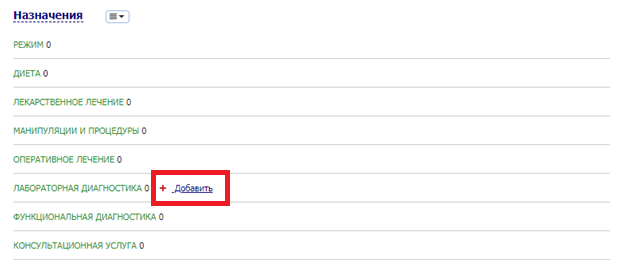 Откроется форма Добавление назначения, в которой в поле Служба необходимо выбрать службу Биохимия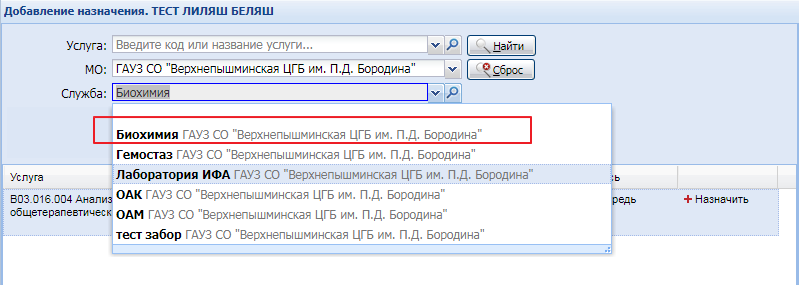 Затем нам необходимо определить состав исследования, для этого необходимо нажать на состав и выбрать те исследования, которые нам необходимы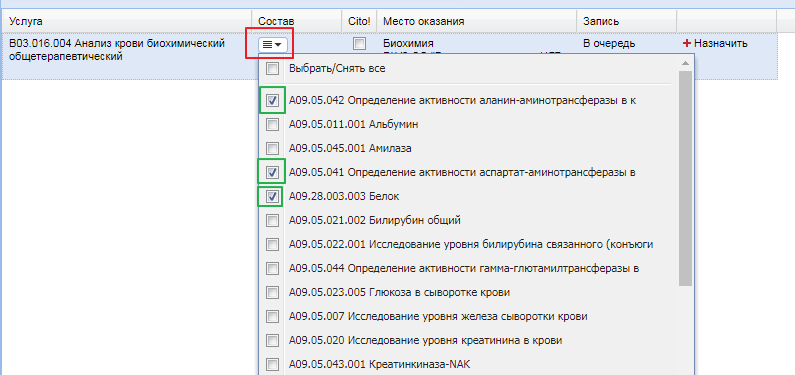 После этого напротив нужной нам услуги необходимо нажать  кнопку Назначить 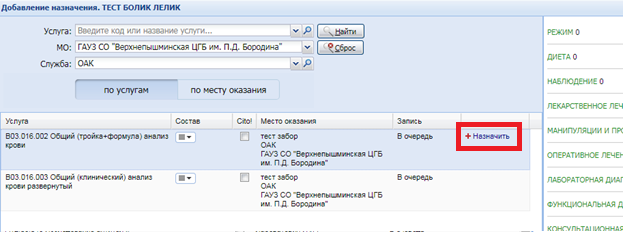 Откроется форма Выбор цели исследования, в которой выбираем цель исследования, после чего нажимаем кнопку Выбрать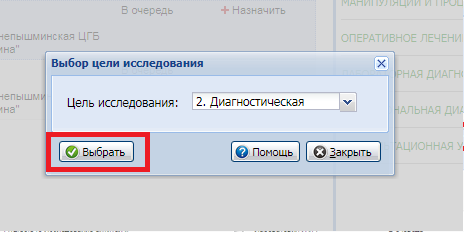 После выполнения этих действий программа предложит вывести направление на печать.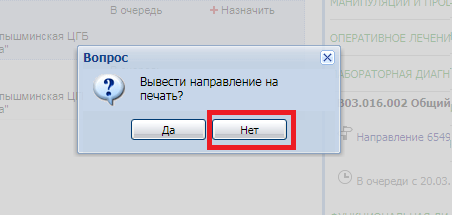 После добавления всех необходимых услуг закрываем данное окно с помощью кнопки Закрыть.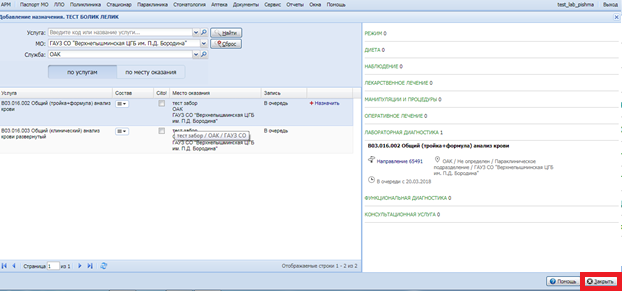 